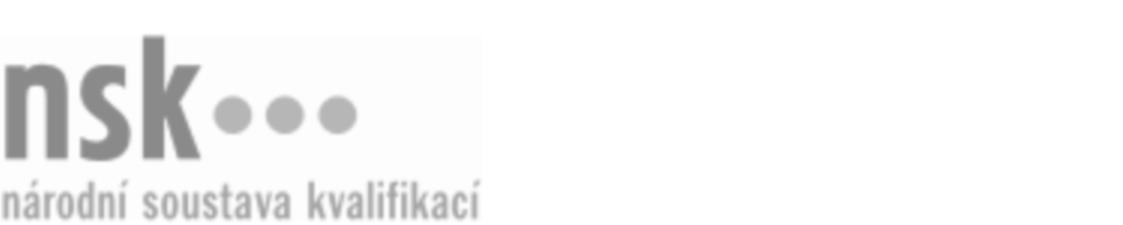 Autorizované osobyAutorizované osobyAutorizované osobyAutorizované osobyAutorizované osobyAutorizované osoby3D charakterový animátor / charakterová animátorka (kód: 82-022-N) 3D charakterový animátor / charakterová animátorka (kód: 82-022-N) 3D charakterový animátor / charakterová animátorka (kód: 82-022-N) 3D charakterový animátor / charakterová animátorka (kód: 82-022-N) 3D charakterový animátor / charakterová animátorka (kód: 82-022-N) 3D charakterový animátor / charakterová animátorka (kód: 82-022-N) Autorizující orgán:Ministerstvo kulturyMinisterstvo kulturyMinisterstvo kulturyMinisterstvo kulturyMinisterstvo kulturyMinisterstvo kulturyMinisterstvo kulturyMinisterstvo kulturyMinisterstvo kulturyMinisterstvo kulturySkupina oborů:Umění a užité umění (kód: 82)Umění a užité umění (kód: 82)Umění a užité umění (kód: 82)Umění a užité umění (kód: 82)Umění a užité umění (kód: 82)Povolání:Kvalifikační úroveň NSK - EQF:5555555555Platnost standarduPlatnost standarduPlatnost standarduPlatnost standarduPlatnost standarduPlatnost standarduStandard je platný od: 21.10.2022Standard je platný od: 21.10.2022Standard je platný od: 21.10.2022Standard je platný od: 21.10.2022Standard je platný od: 21.10.2022Standard je platný od: 21.10.20223D charakterový animátor / charakterová animátorka,  28.03.2024 15:53:033D charakterový animátor / charakterová animátorka,  28.03.2024 15:53:033D charakterový animátor / charakterová animátorka,  28.03.2024 15:53:033D charakterový animátor / charakterová animátorka,  28.03.2024 15:53:03Strana 1 z 2Autorizované osobyAutorizované osobyAutorizované osobyAutorizované osobyAutorizované osobyAutorizované osobyAutorizované osobyAutorizované osobyAutorizované osobyAutorizované osobyAutorizované osobyAutorizované osobyK této profesní kvalifikaci nejsou zatím přiřazeny žádné autorizované osoby.K této profesní kvalifikaci nejsou zatím přiřazeny žádné autorizované osoby.K této profesní kvalifikaci nejsou zatím přiřazeny žádné autorizované osoby.K této profesní kvalifikaci nejsou zatím přiřazeny žádné autorizované osoby.K této profesní kvalifikaci nejsou zatím přiřazeny žádné autorizované osoby.K této profesní kvalifikaci nejsou zatím přiřazeny žádné autorizované osoby.3D charakterový animátor / charakterová animátorka,  28.03.2024 15:53:033D charakterový animátor / charakterová animátorka,  28.03.2024 15:53:033D charakterový animátor / charakterová animátorka,  28.03.2024 15:53:033D charakterový animátor / charakterová animátorka,  28.03.2024 15:53:03Strana 2 z 2